Naam				: ____________________________________________Adres				: ____________________________________________Postcode			: ____________________________________________Woonplaats			: ____________________________________________Telefoon			: ____________________________________________Geboortedatum			: ____________________________________________Datum ingang lidmaatschap	: ____________________________________________E-mailadres			: ____________________________________________De contributie bedraagt momenteel € 96 per jaar voor junioren (tot 18 jaar) en € 120,00 per jaar voor senioren (18 jaar en ouder) te betalen in twee halfjaarlijkse termijnen.Gegevens IncassantDoor ondertekening van dit formulier geeft u toestemming aan BC Heytse om doorlopende incasso-opdrachten te sturen naar uw bank om een bedrag van uw rekening af te schrijven wegens verschuldigde contributie* en uw bank om doorlopend een bedrag van uw rekening af te schrijven overeenkomstig de opdracht van BC Heytse.Als u het niet eens bent met deze afschrijving kunt u deze laten terugboeken. Neem hiervoor binnen acht weken na afschrijving contact op met uw bank. Vraag uw bank naar de voorwaarden.*) en mogelijk andere verschuldigde bedragen zoals bijv. een competitie-bijdrageGegevens RekeninghouderNaam	:	……………………………………………………….………Adres	:	……………………………………………………….………Postcode	:	……………………………………………………….………Woonplaats	:	……………………………………………………….………Rekeningnummer [IBAN]	:	[ _ _ _ _ ]  [ _ _ _ _ ]  [ _ _ _ _ _ _ _ _ _ _ ]Plaats en datum	:	……………………………………………………….………Handtekening rekeninghouder:U kunt dit formulier inleveren op de speelavonden bij één van de bestuursleden of opsturen naar het secretariaat:
	BC Heytse, p.a. Horstpeel 60, 6085 NH HEIBLOEM.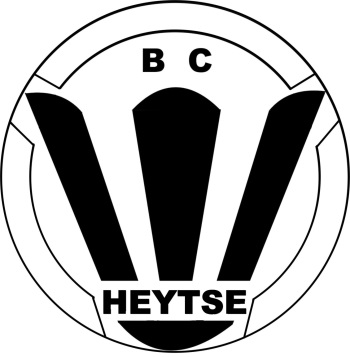 Aanmeldingsformulier lidmaatschapB a d m i n t o n C l u b
   H E Y T S EGegevens Lid	Doorlopende Machtiging	S€PA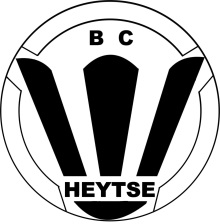 Naam	:	BC HeytseAdres	:	De Keverbergstraat 19 Postcode	:	6081 BKWoonplaats	:	HaelenIncassant ID	:	NL68ZZZ401774050000Kenmerk machtiging	:	[= nog toe te kennen lidnummer]